Задание 1. Рассмотри рисунки. Найди в таблицах общее имя и единичные имена предметов. Какие ещё общие действия и составные части есть у роботов? Какой отличительный признак у них ещё есть? Дополни таблицы.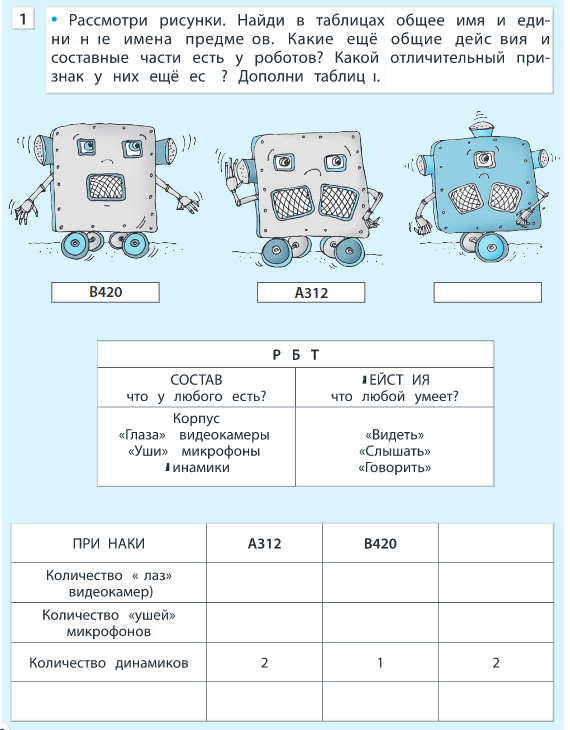 Ответ: общее имя – Единичные имена – Задание 2. Запиши название обратного алгоритма и допиши его команды.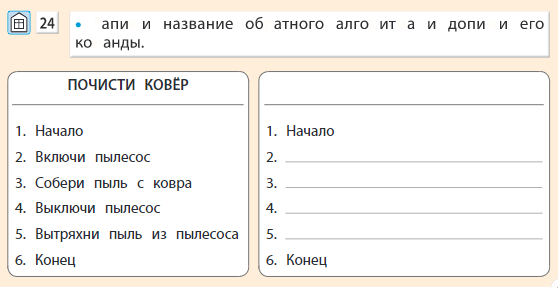 Задание 3. Впиши на схеме состава действия, которые можно выполнять с будильником и его частями, не забудь вписать недостающие части. Действия возьми из списка, они не должны повторяться.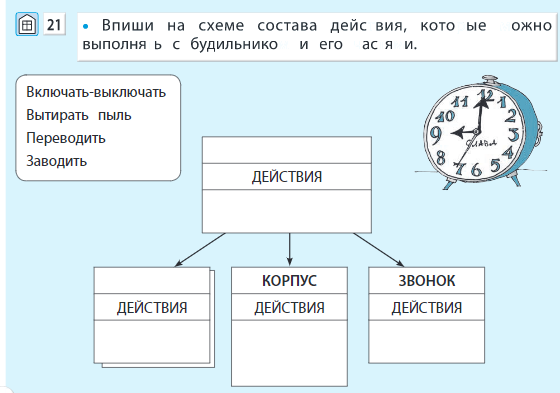 Задание 4. Определи с помощью алгоритма, сколько конфет будет съедено по дороге, если известно, что расстояние между пунктами отправки и назначения равно 39 километров.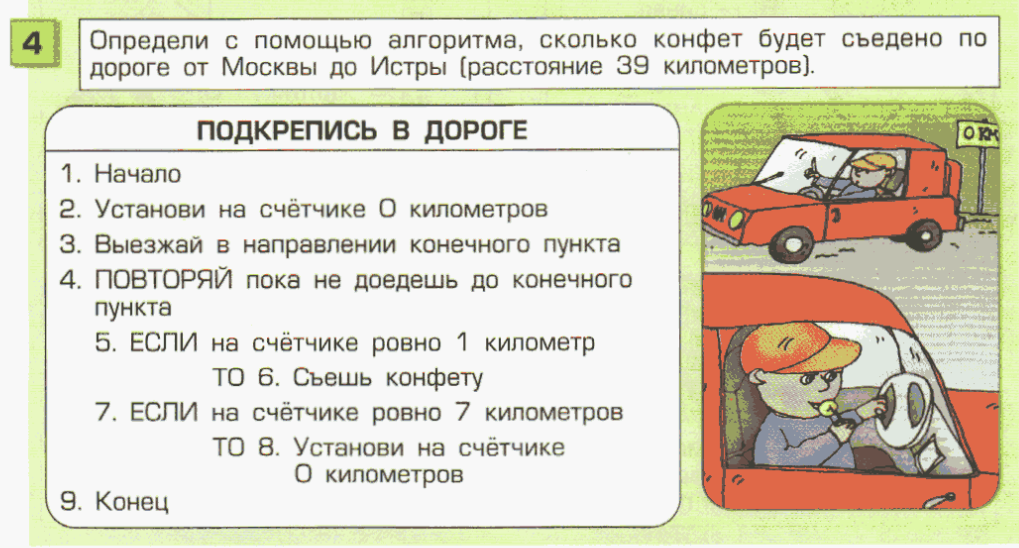 Ответ: 													Задание 5. Два алхимика Фламель и Парацельс пытаются создать философский камень – вещество, превращающее металлы в золото. Для этого они каждый раз соединяют два разных вещества и нагревают смесь.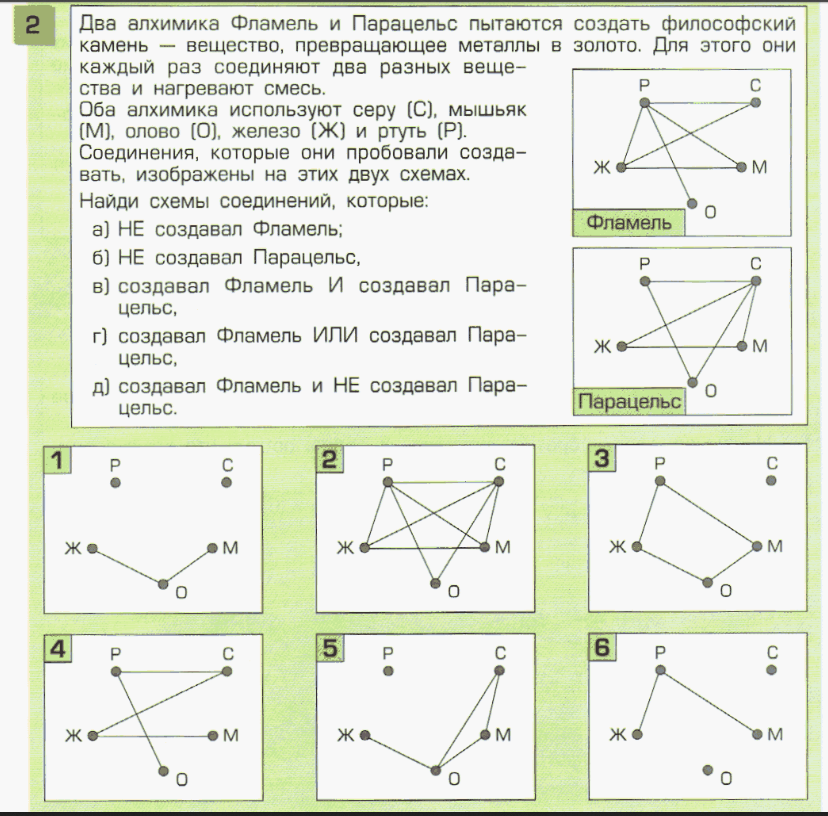 Оба алхимика используют серу (С), мышьяк (М), олово (О), железо (Ж) и ртуть (Р).Соединения, которые они пробовали создавать, изображены на этих двух схемах.Найди схемы соединений, которые: Задание 6. Зашифруй каждое слово со значением параметра, заданного для каждого списка. Для шифрования используй алгоритм, представленный ниже.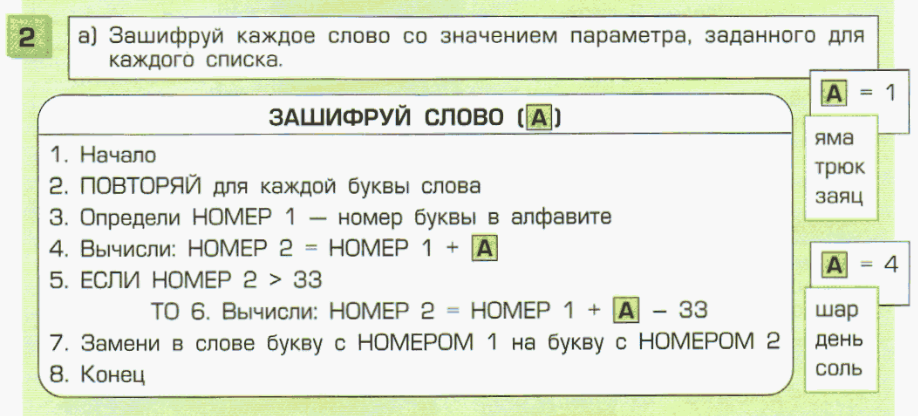 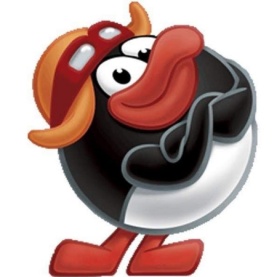 Олимпиада для учащихся начальных классов «Турнир Смешариков»Муниципальный этап. 2022-2023 г.Информатика. 4 класс.Фамилия, имя_____________________________________________Школа_________________________Максимальное количество баллов – Желаем удачи!РОБОТРОБОТСОСТАВДЕЙСТВИЯКорпус«Глаза» видеокамеры«Уши» микрофоныДинамики«Видеть»«Слышать»«Говорить»ПРИЗНАКИА312В420С501Количество «глаз» (видеокамер)Количество «ушей» (микрофонов)Количество динамиков212Количество колёсОтображают все соединения, которые не создавал ФламельОтображают все соединения, которые не создавал ПарацельсОтображают все соединения, которые создавал Фламель и создавал ПарацельсОтображают все соединения, которые создавал Фламель или создавал ПарацельсОтображают все соединения, которые создавал Фламель и не создавал ПарацельсЗначение параметра АСловаШифрА = 1яматрюкзаяцА = 4шарденьсоль